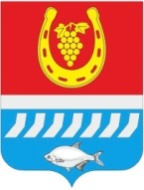 администрациЯ Цимлянского районаПОСТАНОВЛЕНИЕ__.09.2020     	№ 		г. ЦимлянскО создании Службы по доставке инвалидов к социально значимым объектамВ соответствии с Областным законом от 03.09.2014 № 222-ЗС «О социальном обслуживании граждан в  Ростовской области», постановлением Правительства Ростовской области от 27.11.2014 № 785 «Об утверждении Порядка предоставления социальных услуг поставщиками социальных услуг», в целях реализации муниципальной программы Цимлянского района «Доступная среда», утвержденной постановлением Администрации Цимлянского района от 17.12.2018 № 947, обеспечения гражданам пожилого возраста и инвалидам Цимлянского района доступа к социально значимым объектам, Администрация Цимлянского районаПОСТАНОВЛЯЕТ:Создать на базе муниципального бюджетного учреждения «Центр социального обслуживания граждан пожилого возраста и инвалидов» Цимлянского района Службу по доставке инвалидов к социально значимым объектам (далее - Служба «Социальное такси»).Утвердить Положение о Службе по доставке инвалидов к социально значимым объектам, согласно приложению.Постановление вступает в силу с момента утверждения тарифов на дополнительные социальные услуги, предоставляемые Службой «Социальное такси».Контроль за выполнением постановления возложить на заместителя главы Администрации Цимлянского района по социальной сфере Кузину С.Н.Глава АдминистрацииЦимлянского района                                                   В.В. СветличныйПостановление вноситмуниципальное бюджетное учреждение«Центр социального обслуживанияграждан пожилого возраста и инвалидов»Цимлянского районаПриложение к постановлениюАдминистрации                                                                                Цимлянского района 
                от _.09.2020 № ___ПОЛОЖЕНИЕ
о Службе по доставке инвалидов к социально значимым объектамI. Общие положения1.1. Настоящее Положение регламентирует работу по оказанию  отдельным категориям жителей Цимлянского района дополнительного вида социальных услуг – обслуживание специальным транспортом Службы «Социальное такси». Служба «Социальное такси»- оказание услуг гражданам, проживающим в пределах муниципального образования «Цимлянский район» и имеющим ограниченные возможности в передвижении, в виде оказания помощи по их перевозке специальным транспортом к объектам муниципального образования «Цимлянский район», до одного пункта назначения.                1.2. Служба «Социальное такси» создаётся, реорганизуется или ликвидируется постановлением Администрации Цимлянского района в установленном законодательством порядке. 1.3. Одной Услугой является проезд автотранспортным средством от адресата до пункта назначения (далее – услуга «Социальное такси»).Целью предоставления услуги не основного вида деятельности муниципального бюджетного учреждения «Центр социального обслуживания граждан пожилого возраста и инвалидов» (далее – МБУ «ЦСО» ЦР) отдельным категориям граждан Цимлянского района является создание условий социальной интеграции и беспрепятственного доступа инвалидов и граждан сограниченными возможностями к объектам социальной инфраструктуры Цимлянского района, улучшение транспортного обслуживания инвалидов, в том числе семей с детьми-инвалидами и других маломобильных групп населения.1.4. Предоставление услуги осуществляется на базе МБУ «ЦСО» ЦР. Две поездки в месяц инвалидам, а так же детям-инвалидам предоставляются бесплатно, свыше 2-х поездок в месяц предоставляется  на платной основе в соответствии с тарифами, утвержденными постановлением Администрации Цимлянского района. 	1.5. Услуга предоставляется гражданам при следовании к социально-значимым объектам:- государственные учреждения медико-социальной экспертизы;- учреждения социальной защиты и социального обслуживания населения;- учреждения Пенсионного фонда Российской Федерации;- дома-интернаты;- управление службы занятости населения;- физкультурно-оздоровительные комплексы, дома культуры;- нотариус;- паспортно-визовая служба;- органы судебной власти;- учреждения здравоохранения;- вокзалы;- общественные организации инвалидов;- МФЦ и центры расчетов за жилищно-коммунальные услуги.1.6. Время вынужденного простоя (ожидание гражданина) составляет не более   2-х часов (30 мин бесплатного ожидания включительно).  2. Категории граждан, имеющих право на получение услуги.2.1. Правом на услугу обладают граждане, проживающие на территории Цимлянского района, имеющие ограничения способности к самостоятельному передвижению:- инвалиды 1-й, 2-й групп, у которых в индивидуальной программе реабилитации и абилитации инвалида, выданной федеральным учреждением медико-социальной экспертизы, содержится информация о нуждаемости в кресле-коляске или в опоре (ходунки, костыли, трости, рамы, палки-опоры) и имеющим ограничения способности к самостоятельному передвижению;- инвалиды по зрению 1-й группы или 3 степени ограничения способности к трудовой деятельности;- инвалиды, имеющие 1-ю группу инвалидности с ограниченными способностями к самостоятельному передвижению, не имеющие проживающих в Цимлянском районе трудоспособных детей и (или) супругов, которые могут их сопровождать;- лица старше 80 лет, имеющие 2-ю группу инвалидности, с ограниченными способностями к самостоятельному передвижению, не имеющие проживающих в районе трудоспособных детей и (или) супругов;- инвалиды и участники Великой Отечественной войны; - дети-инвалиды в возрасте до 18 лет, у которых в индивидуальной программе реабилитации и абилитации ребенка-инвалида, выданной федеральным учреждением медико-социальной экспертизы, содержится информация о нуждаемости в кресле-коляске или в опоре (ходунки, манежи, костыли, трости, рамы, палки-опоры), либо имеющим ограничения способности к самостоятельному передвижению с сопровождающим лицом; - граждане, находящиеся в трудной жизненной ситуации имеющие ограничения способности к самостоятельному передвижению;- дети-инвалиды по зрению в возрасте до 18 лет с сопровождающим лицом; - дети-инвалиды в возрасте до 7 лет без ограничений с  сопровождающим лицом; - организованные группы инвалидов по заявкам общественных организаций инвалидов, в том числе детей-инвалидов, занимающихся реабилитацией, адаптацией инвалидов на территории Цимлянского района.   Сопровождающие лица (в случае необходимости) пользуются услугой без взимания платы.2.2. Право на внеочередное получение Услуги имеют получатели социальных услуг, следующих категорий: - инвалиды Великой Отечественной войны и участники Великой Отечественной войны, инвалиды-колясочники.2.3. Услуга не предоставляется:- лежачим инвалидам.В услуги службы не входит доставка в лечебные учреждения для оказания срочной (неотложной) медицинской помощи, за исключением случаев, когда она потребовалась во время поездки инвалида.3. Порядок оформления заказа,условия и порядок предоставления услуги3.1. Порядок оформления заказа, условия и порядок предоставления услуги Службы «Социальное такси» утверждается локальным нормативным актом МБУ «ЦСО» ЦР.4. Тариф и порядок оплаты услуги4.1. Тарифы на дополнительную социальную услугу Службы «Социальное такси» утверждаются постановлением Администрации Цимлянского района.4.2. Порядок оплаты услуги Службы  «Социальное такси» утверждается локальным нормативным актом МБУ «ЦСО» ЦР.Управляющий делами					                                    А.В.Кулик